Дневник наблюденийОгород на окне «Чиполлино»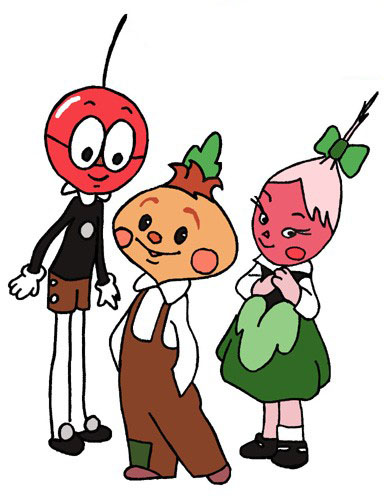 Посадили 01.03.2021г.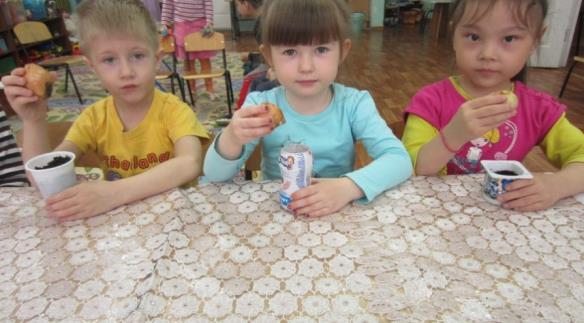 Мы, ребята малышы,Любим мы трудиться.Вот посадим лук,Будем им гордиться.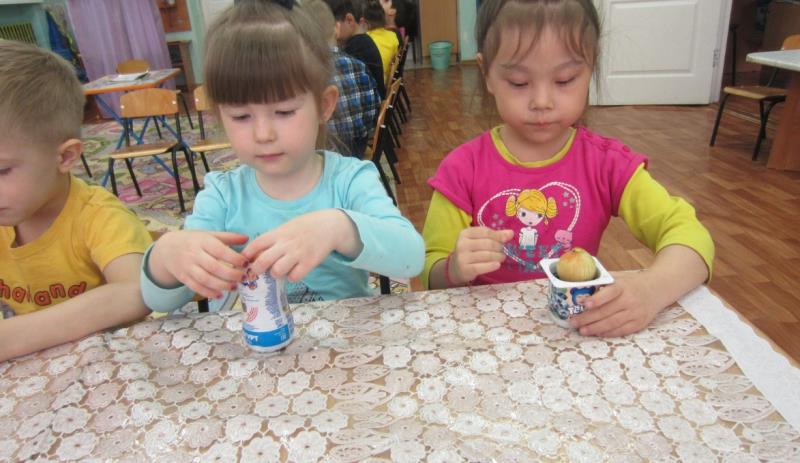 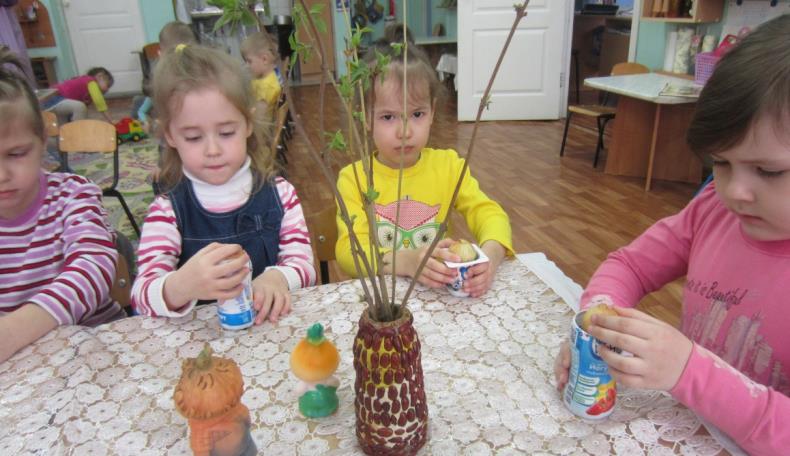 Посадили 05.03.2017г.Вкус фасоли знаем мы,
Витамины ее нам точно нужны.
На грядках всегда прорастает,
Ее любой найдет и узнает.
Можно в суп, в салат добавить,
Ингредиентов других нам прибавить.
Чудо-блюдо смастерим,
И друзей всех удивим.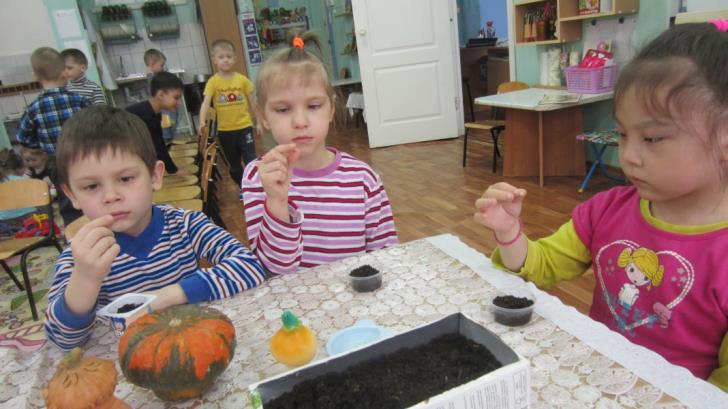 У гороха забот много
Он участник многих блюд.
Скромен, добр и не крут,
По сравнению с другими,
Овощами дорогими.
И в дома любые вхож. 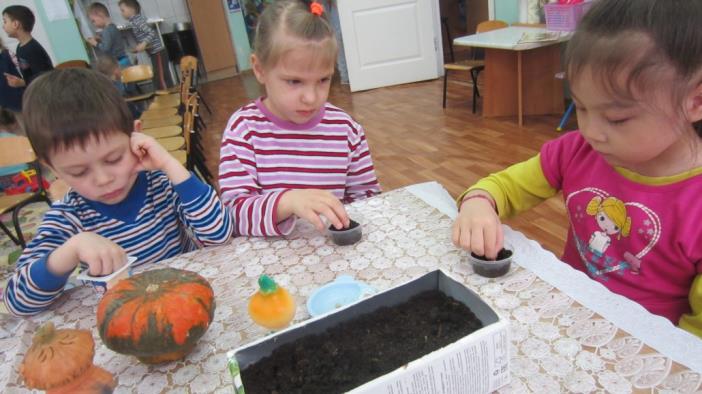 В мартовские денечки,
В доме на окне,
Посадили дети
Семена в горшке.  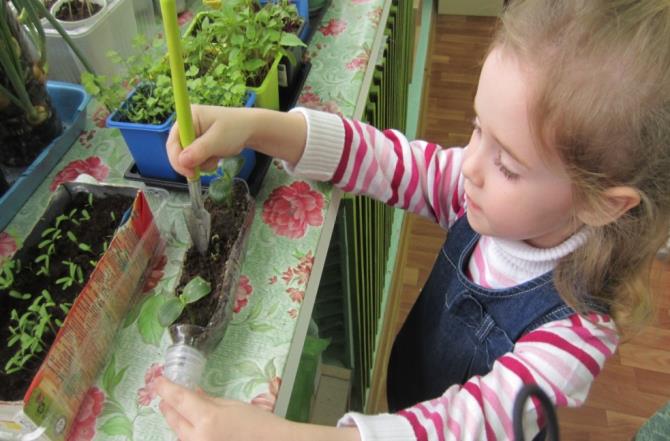 Поливали  землю
Тёплою водой,
И взошла посадка
Ровною стеной.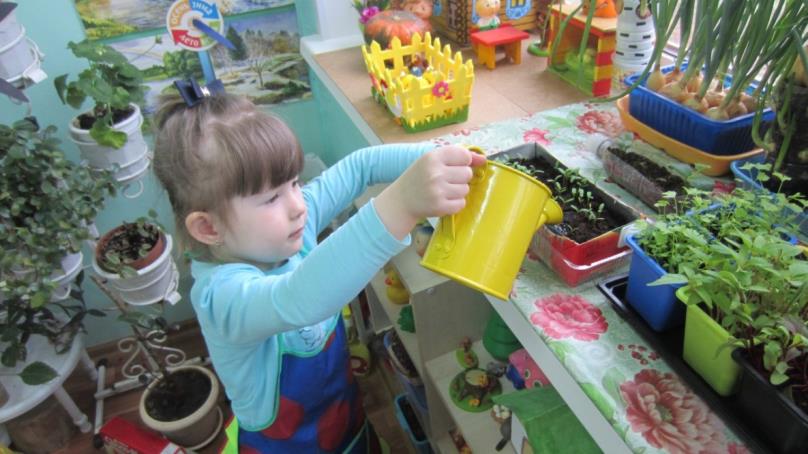 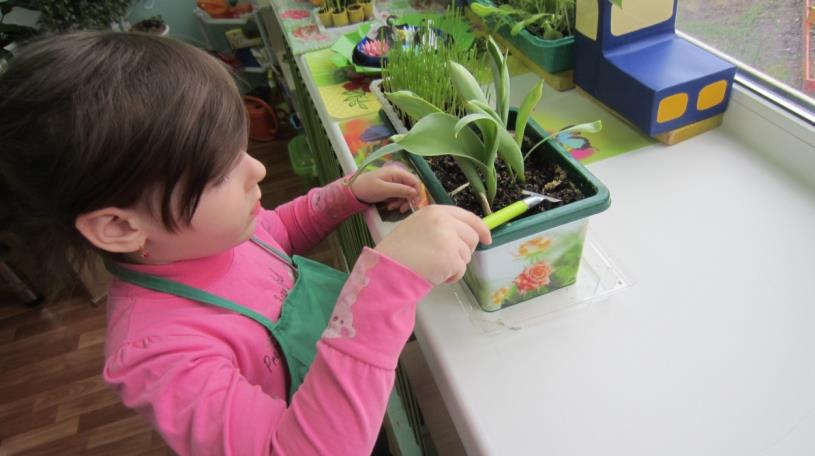 Дети продолжали
Зелень поливать,
Очень им хотелось
Урожай собрать.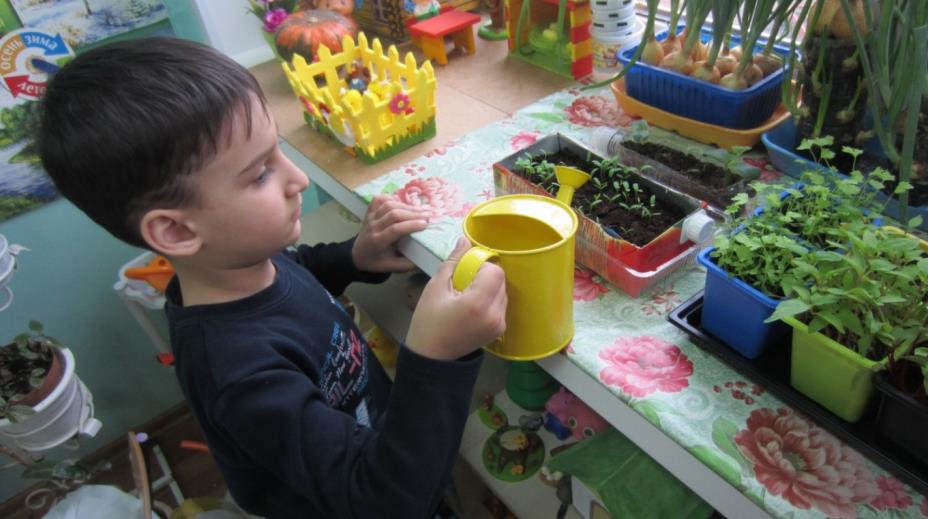 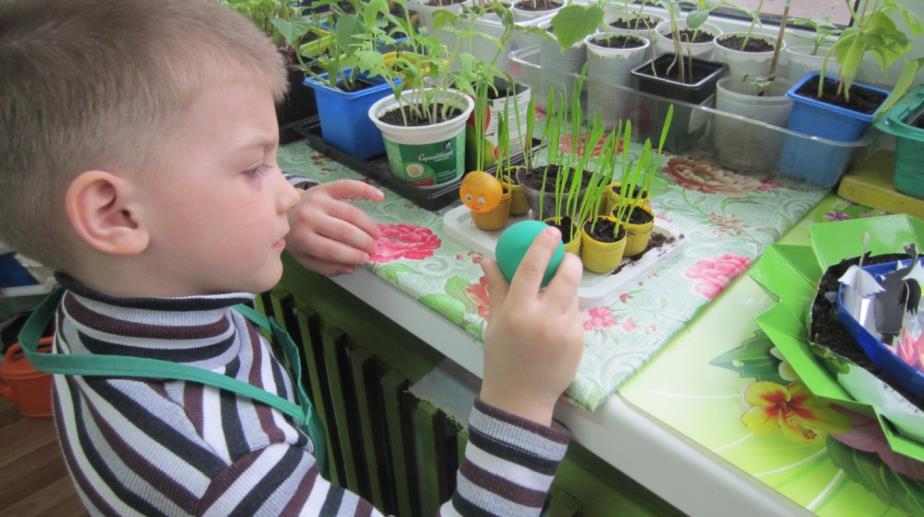 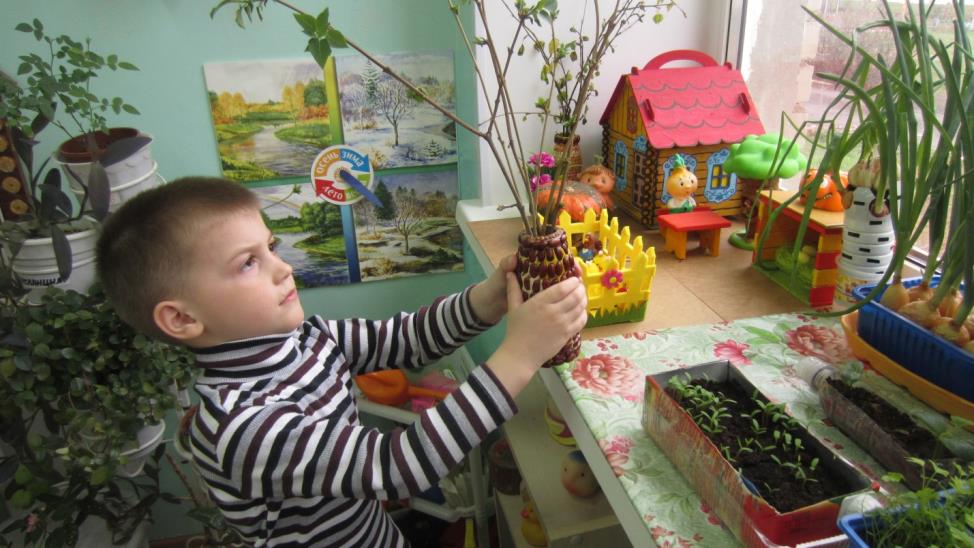 Стану я тебя лелеять,Наш кормилец - огород,Чтобы входы зеленели,Чтобы лук шикарный рос.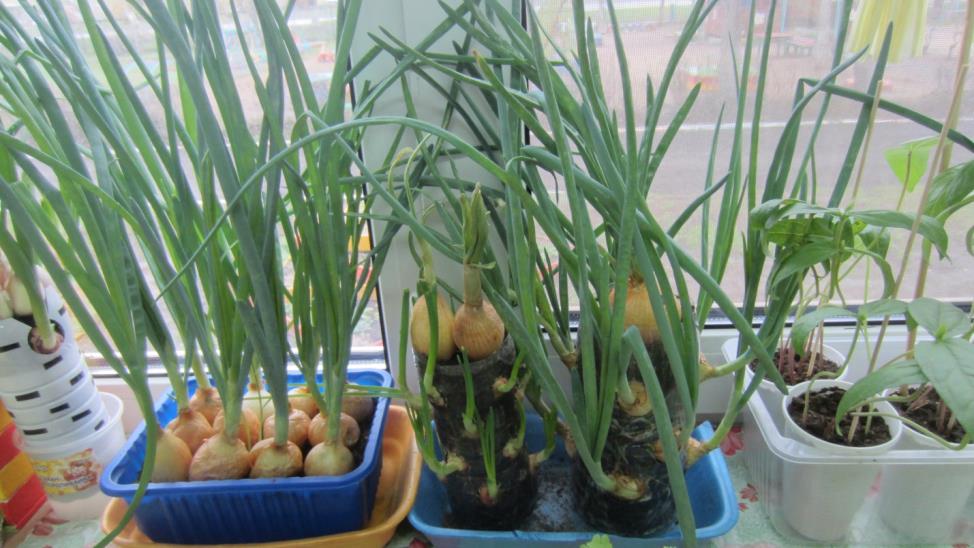 Есть у нас свой огород,
Много там всего растёт.
И морковка, и петрушка...
Любим с грядки зелень кушать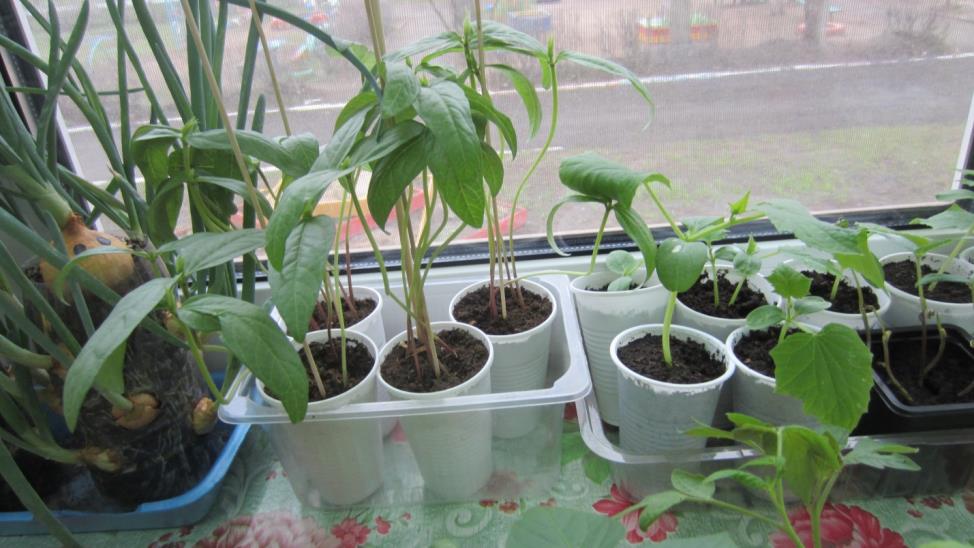 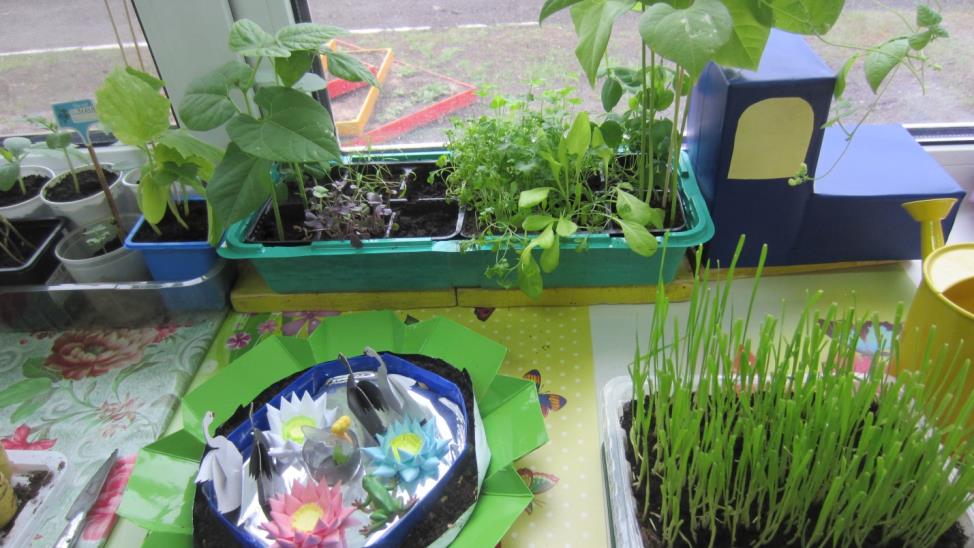 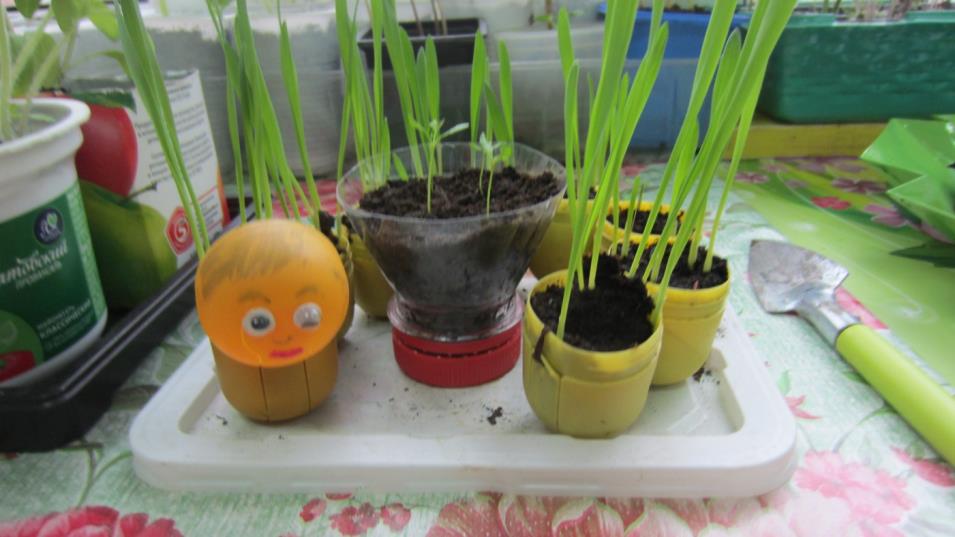 Наш кормилец - огород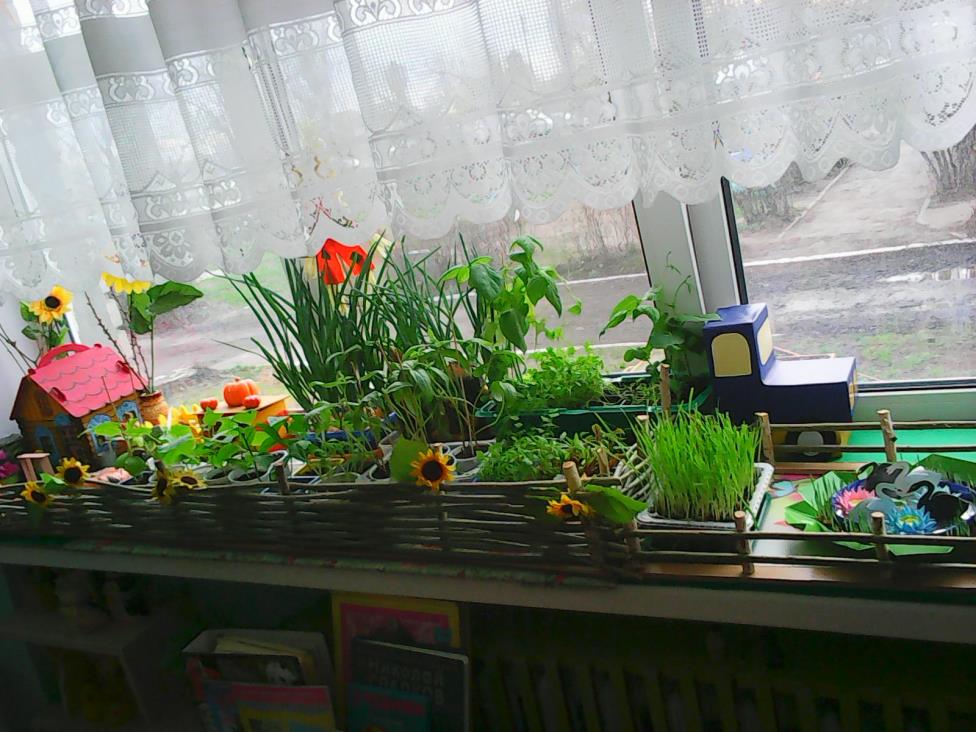 Потрудились мы на славу,Вот наш первый урожай!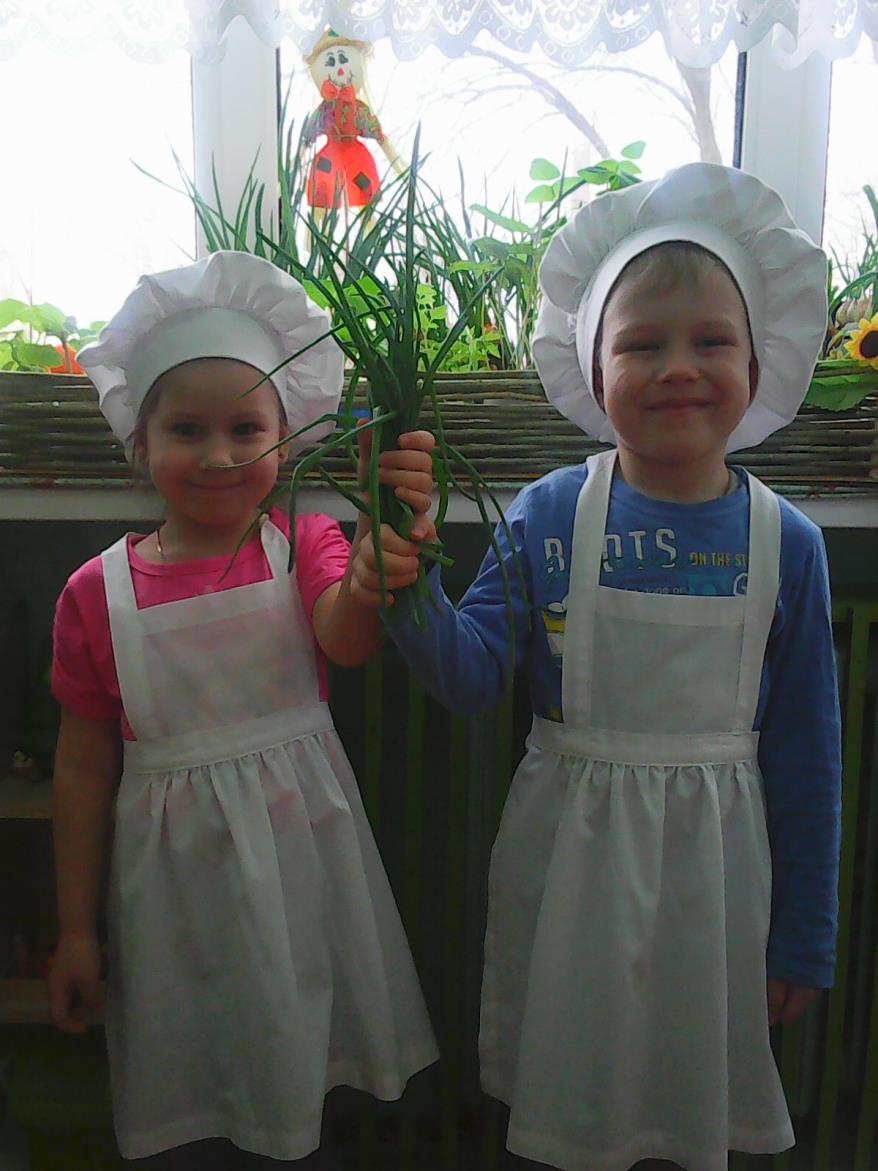 С луком дружат все спортсмены,Любят взрослые и дети.Даже те, кто на диетеПотребляют непременно Наш зеленый овощ лук.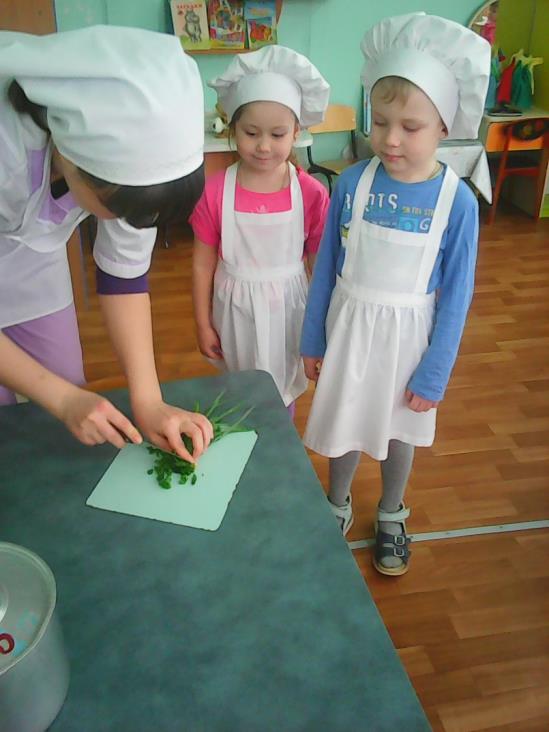 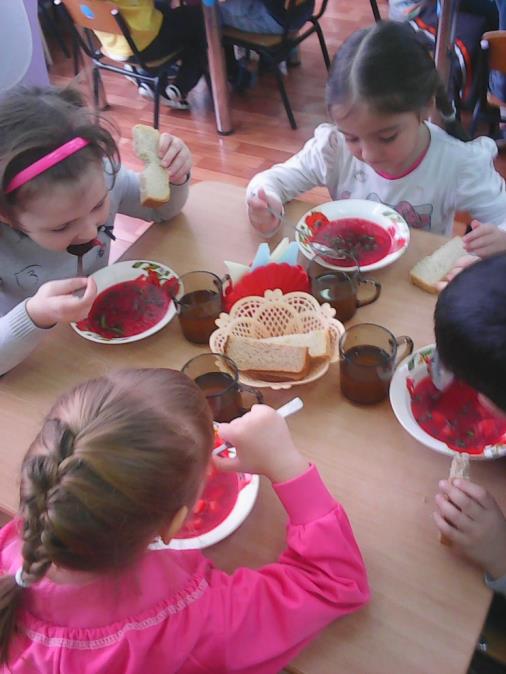 Схема роста растенийМартСхема роста растенийАпрельСхема роста растенийМайЗагадки с грядки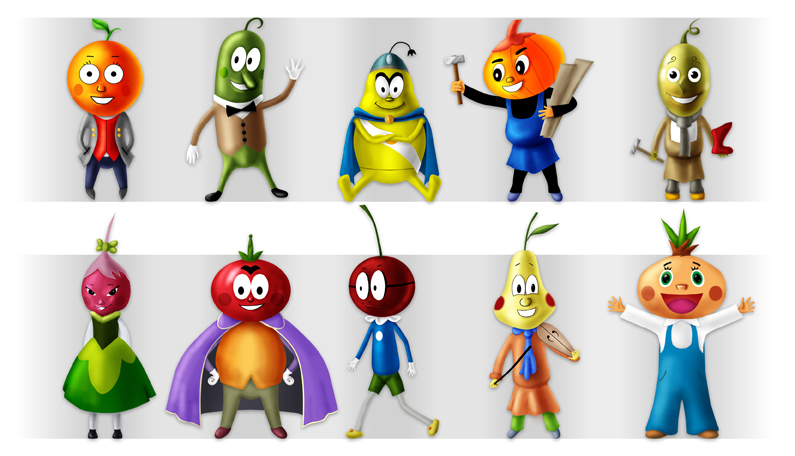      Стихи про овощи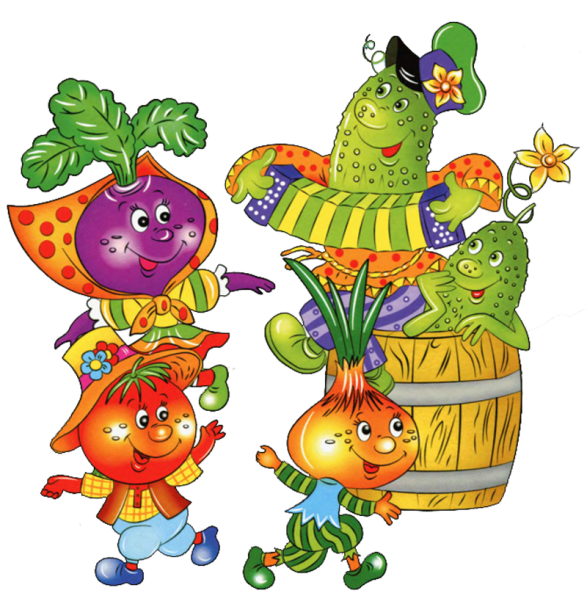 Он сначала был зеленым и лимонным,А теперь вот загорелся красным светом И горит все дни подряд -Ждёт, когда его съедят.(Помидор)На грядке чудо-плети усаты и длинны.В плетях плоды-колбаски зелёные видны.А у нашей бабы Ксюши фиолетовые грушиЗрели - вызрели, ребятки,не на дереве - на грядке.Их сырыми не едят, но зато уж все подрядУ добрейшей бабы Ксюши фиолетовые груши,Как ватрушки, калачи, побывают вдруг в печи,И получится тогда -очень вкусная икра.Я хочу у вас спросить, что же это может быть?(Баклажаны)В тесной темнице пришлось ей родиться -Красной девицей на свет появиться.(Красная свекла)А эта девица совсем бледнолица,И тоже пришлось ей в темнице родиться.Но если б она да не вышла вдруг в свет,Не стало бы в мире вкусных конфет.(Сахарная свекла)Что за овощ? посмотри!Ал снаружи – бел внутри.Твёрд, но сочен, как арбуз,И с горчинкою на вкус (Редис)Черна снаружи -внутри бела.На нашей грядке она росла.И вот однажды (всему свой срок!)Под нож попала - пустила сок.В меню желанна, хоть и жестка.На вкус приятна, хоть и горька.(Редька)Среди зелёных листочковПовисли сотни теремочков.А в теремочках тех, ей-ей,Ни окон нету, ни дверей.Но тем, однако, знамениты,Что колобочками набиты.(Стручки гороха)Эти красные стручкиС виду хоть невелики,Но зато по белу светуНичего горчее нету.(Горький перец)Зрелось ей в стручке неплохоСтала вдруг крупней гороха.(Фасоль)Как на язык он попадёт -Как кипяточком обожжёт.Он лука брат, в нем витамины.(Чеснок)Растут на грядке У АуатыСлезоточивые гранаты.(Луковицы)Не торопясь представиться,Скромнейшая красавицаОранжевого цветаРастёт в земле всё лето.(Морковь)Он в огороде каждый годУ нас не сеянным растёт.Но это вовсе не сорняк -Полезный пряный овощ.Как его покрошишь для салата -Придаст такого аромата!(Укроп)Он не завиден сам собой.Как поглядишь – трава - травой,Но для борщей зелёных онНе заменим с былых времён.(Щавель)Несказанно Андрюшке однажды повезло -Нашёл на грядке ягодку на десять всех кило.А что за чудо-ягода? Подсказки я не дам.Подумай-ка немножечко и догадайся сам.(Арбуз)Всё росла, росла и зрела – пожелтела.Только эта героиня и не груша, и не дыня.(Тыква)В огороде каждый год он ухоженным растёт.Без него, я не шучу, не быть вкусному борщу.У него внутри немало знаменитого крахмала.(Картофель)Высока, зерном богата,Да к тому же волосата.(Кукуруза)В огороде, у дорожки, шляпка выросла на ножкеИ пестрела тёплым летом очень ярким жёлтым светом.А потом она созрела, погрузнела, почернелаИ ребятам, как смогла, горстку семечек дала.(Подсолнух)Ешьте овощи и фрукты!Ешьте овощи и фрукты-
Это лучшие продукты.
Вас спасут от всех болезней.
Нет вкусней их и полезней.Подружитесь с овощами,
И с салатами и щами.
Витаминов в них не счесть.
Значит, нужно это есть!Н. Довженко
С белым хвостиком редиска
Зарумянила бочок,
С грядки нам сестра Раиска
Собрала большой пучок.Т. Юдина
Мы редиску поливали,
Когда вырастет, все ждали...
Со сметанкой, очень вкусно,
С добавлением капусты!И. Дарнина
В огороде у Анфисы
Урожай большой редиса.
И соседи все подряд
Рвут редиску на салат.Г. Рукосуева
Это что за страусятки
Летом выросли  на грядке.
Над землёю лишь одни
Листья – хвостики видны.
Красные редиски ловки,
Спрятали в земле головки.А. Бах
Поливаем мы редиску,
С беленьким она бочком.
Поливаем ,поливаем,
А потом на стол сорвем!
Очень вкусная редиска,
И красивая при том.
Хлеба черного нарежем,
И съедим ее потом.
Дождались - вот дела,
К столу редиска подошла!
Витаминов в ней не счесть,
Ой хочу ее поесть!О. Шалимова
Бело-розовый костюмчик,
Тонкий длинный хвостик,
Есть ещё зеленый чубчик,
Колкий, но не очень.
Самый ранний корнеплод,
Пионер на грядках,
Не годится он в компот
Да и в суп навряд ли!
Со сметаной овощ дружит,
С майонезом, маслом!
Угадал? Салат на ужин
Из редиски с квасом!Е. Груданов
Постараться может каждый...
И за лето не однажды
Он получит ценный приз -
Вкусный розовый редис.
Как он быстро вырастает:
Трёх недель ему хватает!
Только посадить успели,
А уже, глядишь, и съели!
Снова грядочку копай
И - сначала начинай...
Как он смотрится на ложке!
И в салате, и в окрошке...
Его вкус и его вид
Будят страшный аппетит!А. Моккули
Я задам вам всем вопросик
– Для чего редиске хвостик?
Есть зелёная ботва –
К свету тянется она.
У  неё есть голова –
Из земли торчит едва.
И краснеет от стыда
Из-за хвостика она.
Кто ответит на вопросик?
Ну, зачем редиске хвостик?
Я скажу вам между нами
– Ищет воду он корнями.
Не видать его тебе –
Глубоко сидит в земле.А. Полетаева
Красная сидит девица,
Есть зелёная косица.
С белым, иногда, бочком,
Топнет острым каблучком!
То – морковкина сестрица,
Круглая редисочка!
Я её люблю с лучком,
Со сметанкой в мисочке!Е. Жуковская
Ох, уж этот злющий лук!
С ним узнаешь столько мук!
Жжет глаза и жжет язык,
Заставит плакать в один миг.

Т. Казырина
Баба Таня чистит лук
Убежал из кухни внук
Он хоть мал, но твердо знает
Лук за глазки покусаетЛ. Шмидт
– Какое горе! – крикнул Лук.
– Я приношу так много мук!
Хозяйка слёзы льёт полдня,
Лишь только шубу сняв с меня.Н. Красноперова
На Букву «Л» тут зреет Лук,
Он для здоровья лучший друг.
Хоть Лук порой до слёз доводит,
Но со стола у нас не сходит.
В салат порежем мы лучок,
Иди, сорви скорей пучок.Н. Анишина
Лук стал сердитым от обиды:
– Во мне сплошные фитонциды.
Да, иногда я раздражаю, —
сказал он, слёзы вытирая. —
Когда людей сразит недуг,
все вспоминают: – Где же лук?
Я выгоняю хворь и боль,
Средь овощей и я не ноль.И. Ефремов
У меня есть друг,
Он – от семи недуг!
Это - вкусный и полезный,
Желто - золотистый лук!Хе Лена
Лук растёт на огороде,
Он большой хитрец в природе,
В сто одёжек он одет,
Ребятишки на обед
Не хотят его срывать,
Зачем слёзы проливать!?Л. Громова
Как у бабушки на грядке
Вырос овощ очень сладкий,
Проведем мы тренировку -
Кто быстрей сгрызет морковку.М. Борина
Вкусной выросла морковка,
Очень длинная головка
Оранжевого цвета
Солнечного лета.
Хвостик над землей торчит
И ребятам говорит:
Прояви сноровку,
Доставай  морковку.
Вкусную и сладкую
Но не ешь украдкою.
Вымой очень тщательно,
Все будет замечательно.И. Финк
Дремлет под землёй морковь
Что же ей там снится?
Пригрoзим, нахмурив бровь
- Покажись, девица!Н. Довженко
У морковки красный носик,
Сочный, вкусный, сладкий плод.
А зелёный пышный хвостик
Украшает огород.В. Безладнов
Зеленый огурец –
Большой-большой хитрец:
Сидит себе на грядке,
С людьми играет в прятки,Зелененьким листом
Укрылся, как зонтом,
Сидит… и не пищит –
Попробуй отыщи!

Е. Жуковская
Я длинный и зеленый,
То свежий, то соленый,
Расту я в огороде,
Любим во всем народе,
Вот какой я молодец,
Называюсь огурец.М. Борина
Огурец растет на грядке,
Значит  будет все в порядке,
Скоро будет урожай,
Если хочешь, собирай.
Ты задай ему вопрос:
-Для чего, огурчик, рос?
И получишь ты ответ:
-На салат и в винегрет.Н. Лебедева
Сидит на грядке огурец
В зелененьких мурашках.
-Ты не замерз ли, молодец?
Надень скорей рубашку.
-Мне без рубашки хорошо,
Я не кочан капустный,
А коли ты меня нашел,
То съешь, я очень вкусный.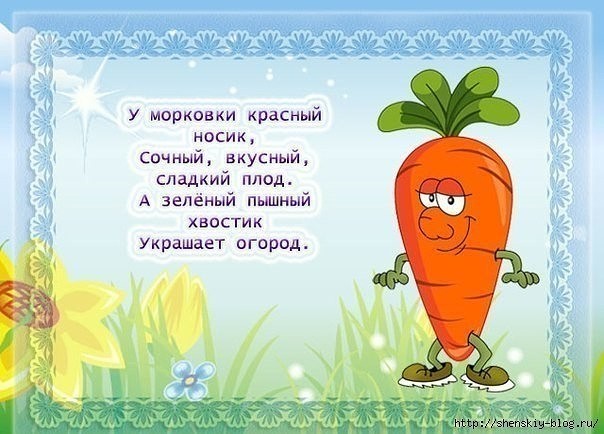 1 неделяЧислоРост растения2 неделя.ЧислоРост растенияПонед6Понед13Втор7Втор14Среда8Среда15Четв9Четв16Пятн10Пятн17Субб11Субб18Воскр12Воскр193 неделяЧислоРост растения4 неделя.ЧислоРост растенияПонед20Понед27Втор21Втор28Среда22Среда29Четв23Четв30Пятн24Пятн31Субб25Субб1Воскр26Воскр21 неделяЧислоРост растения2 неделя.ЧислоРост растенияПонед3Понед10Втор4Втор11Среда5Среда12Четв6Четв13Пятн7Пятн14Субб8Субб15Воскр9Воскр163 неделяЧислоРост растения4 неделя.ЧислоРост растенияПонед17Понед24Втор18Втор25Среда19Среда26Четв20Четв27Пятн21Пятн28Субб22Субб29Воскр23Воскр301 неделяЧислоРост растения2 неделя.ЧислоРост растенияПонед1Понед8Втор2Втор9Среда3Среда10Четв4Четв11Пятн5Пятн12Субб6Субб13Воскр7Воскр143 неделяЧислоРост растения4 неделя.ЧислоРост растенияПонед15Понед22Втор16Втор23Среда17Среда24Четв18Четв25Пятн19Пятн26Субб20Субб27Воскр21Воскр28